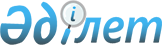 О внесении изменений в решение от 7 октября 2010 года № 91 "Көшеге атау беру туралы"Решение акима Иргизского сельского округа Иргизского района Актюбинской области от 7 декабря 2016 года № 161. Зарегистрировано Департаментом юстиции Актюбинской области 28 декабря 2016 года № 5181      В соответствии с Конституционным Законом Республики Казахстан от 3 июля 2013 года "О внесении изменений и дополнений в Конституционный закон Республики Казахстан и в некоторые законодательные акты Республики Казахстан по вопросам исключения противоречий, пробелов, коллизий между нормами права различных законодательных актов и норм, способствующих совершению коррупционных правонарушений", со статьей 35 Закона Республики Казахстан от 23 января 2001 года "О местном государственном управлении и самоуправлении в Республике Казахстан" аким Иргизского сельского округа РЕШИЛ:

      1. Внести в решение акима Иргизского сельского округа на государственном языке от 7 октября 2010 года № 91 "Көшеге атау беру туралы" (зарегистрированное в реестре государственной регистрации нормативных правовых актов за № 3-5-122, опубликованное 14 декабря 2010 года в районной газете "Ырғыз") следующие изменения:

      в преамбуле слова "Қазақстан Республикасы Үкіметінің 2005 жылғы 21 қаңтардағы № 45 "Қазақстан Республикасындағы мемлекеттік ономастикалық жұмыс тұжырымдамасы туралы" Қаулысына" исключить;

      в реквизитах и по всему тексту указанного решения на государственном языке слова "селолық", "селосының", "селосындағы" заменить словами "ауылдық", "ауылының", "ауылындағы".

      2. Контроль за выполнением настоящего решения оставляю за собой.

      3. Настоящее решение вводится в действие по истечении десяти календарных дней после дня его первого официального опубликования.


					© 2012. РГП на ПХВ «Институт законодательства и правовой информации Республики Казахстан» Министерства юстиции Республики Казахстан
				
      Аким Иргизского сельского округа 

А. САРИН
